  MADONAS NOVADA PAŠVALDĪBA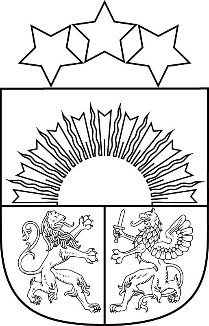 Reģ. Nr. 90000054572Saieta laukums 1, Madona, Madonas novads, LV-4801 t. 64860090, e-pasts: pasts@madona.lv ___________________________________________________________________________MADONAS NOVADA PAŠVALDĪBAS DOMESLĒMUMSMadonā2022. gada 20. aprīlī					            				Nr.233   					                                                   (protokols Nr. 10, 18. p.)Par Madonas novada pašvaldības saistošo noteikumu Nr. 12 “ Kārtība, kādā Madonas novada pašvaldība sedz licencētās vispārējās izglītības programmas izmaksas privātajai izglītības iestādei” apstiprināšanuPrivāto izglītības iestāžu līdzfinansēšanai Madonas novada pašvaldībā līdz šim tika piemērota analoga kārtība, kāda tika piemērota pašvaldību savstarpējiem norēķiniem.Likuma "Par pašvaldībām" 15. panta pirmās daļas 4. punkts nosaka, ka pašvaldībai kā viena no autonomajām funkcijām ir gādāt par iedzīvotāju izglītību. Izglītības likuma 17. panta trešās daļas 5. punkts nosaka, ka pašvaldība uz savstarpēja līguma pamata var piedalīties privāto izglītības iestāžu finansēšanā.Saistošie noteikumi nosaka vienotu kārtību, kādā tiek segtas vispārējās izglītības programmas īstenošanas izmaksas privātai izglītības iestādei, kas izglītības programmas īsteno Madonas novada pašvaldības administratīvajā teritorijā, pašvaldības līdzfinansējuma apmēra noteikšanas kārtību, nosacījumus tā piešķiršanai, izmaksas kārtību un pārtraukšanas noteikumus.Noklausījusies sniegto informāciju, pamatojoties uz likuma "Par pašvaldībām" 43. panta trešo daļu un Izglītības likuma 17. panta trešās daļas 5. punktu, ņemot vērā 14.04.2022. Izglītības un jaunatnes lietu komitejas un 20.04.2022. Finanšu un attīstības komitejas atzinumu, atklāti balsojot: PAR – 18 (Agris Lungevičs, Aigars Šķēls, Aivis Masaļskis, Andrejs Ceļapīters, Andris Dombrovskis, Andris Sakne, Artūrs Čačka, Artūrs Grandāns, Gatis Teilis, Gunārs Ikaunieks, Guntis Klikučs, Iveta Peilāne, Kaspars Udrass, Māris Olte, Rūdolfs Preiss, Valda Kļaviņa, Vita Robalte, Zigfrīds Gora), PRET – NAV, ATTURAS –  NAV, Madonas novada pašvaldības dome NOLEMJ:Apstiprināt Madonas novada pašvaldības saistošos noteikumus Nr. 12 “ Kārtība, kādā Madonas novada pašvaldība sedz licencētās vispārējās izglītības programmas izmaksas privātajai izglītības iestādei”.Noteikt, ka saistošie noteikumi stājas spēkā nākamajā dienā pēc to izsludināšanas oficiālajā izdevumā “Latvijas Vēstnesis”.Uzdot Madonas novada pašvaldības iestādes “Madonas novada Centrālā administrācija”:Lietvedības nodaļai saistošos noteikumus triju darba dienu laikā pēc to parakstīšanas nosūtīt Vides aizsardzības un reģionālās attīstības ministrijai atzinuma sniegšanai. Vides aizsardzības un reģionālās ministrijas pozitīva atzinuma saņemšanas gadījumā nosūtīt saistošos noteikumus izsludināšanai oficiālajā izdevumā “Latvijas Vēstnesis”;Informācijas tehnoloģiju nodaļai pēc saistošo noteikumu izsludināšanas oficiālajā izdevumā “Latvijas Vēstnesis” publicēt Madonas novada pašvaldības tīmekļvietnē saiti uz saistošiem noteikumiem tiesību aktu vietnē likumi.lv.Pielikumā: Saistošo noteikumu “Kārtība, kādā Madonas novada pašvaldība sedz licencētās vispārējās izglītības programmas izmaksas privātajai izglītības iestādei”” projekts un paskaidrojuma raksts.Domes priekšsēdētājs				A.LungevičsPuķīte 64860570